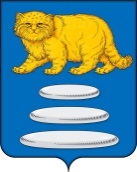 АДМИНИСТРАЦИЯ МУНИЦИПАЛЬНОГО РАЙОНА«СРЕТЕНСКИЙ РАЙОН»ПОСТАНОВЛЕНИЕг. Сретенск«13» марта 2023 г.                                                                           №  84Об установлении на территории муниципального района«Сретенский район» особого противопожарного режима 2023 годаВ соответствии  со ст. 30 Федерального закона от 21 декабря 1994 г. № 69-ФЗ «О пожарной  безопасности», постановлением Правительства Российской Федерации от 16 сентября 2020 г. № 1479 «Об утверждении Правил противопожарного режима Российской Федерации», статьей 8 Закона Забайкальского края от 03 июня 2009 года № 190-ЗЗК «О  пожарной безопасности в Забайкальском крае», постановлением Губернатора Забайкальского края от 28 февраля 2023 г. № 11 «Об установлении 
на территориях муниципальных районов и городских округов Забайкальского края особого противопожарного режима», учитывая  решение КЧС и ОПБ Сретенского района от 10.03.2023 года № 7, 
в целях защиты жизни, здоровья, имущества граждан от пожаров, интересов общества и государства, обеспечения пожарной безопасности объектов 
и населенных пунктов Сретенского района, для принятия дополнительных мер по предупреждению чрезвычайной ситуации, связанной с 
природными пожарами, Администрация муниципального района «Сретенский район» постановляет:1. Установить с 13 марта 2023 года особый противопожарный режим на территории муниципального района «Сретенский район».2. Установить на территориях городских и сельских поселений муниципального района «Сретенский район» особый противопожарный режим 2023 года, после схода снежного покрова.3. Рекомендовать главам городских и сельских поселений муниципального района «Сретенский район»:3.1.  провести на подведомственных территориях встречи и совещания с руководителями организаций сельскохозяйственных производителей (КФХ, ЛПХ) по вопросам обеспечения пожарной безопасности в границах подведомственных населенных пунктов;3.2. содержать в исправном состоянии и в постоянной 
боевой готовности автомобили АРС-14 и другую приспособленную 
для целей пожаротушения технику к применению в любое время года;3.3. содержать в исправном состоянии имеющиеся на подведомственных территориях системы звукового оповещения населения на случай возникновения чрезвычайных ситуаций;3.4. вести мониторинг пожарной обстановки на подведомственных и прилегающих к ним территориях;3.5. организовать обеспечение населенных пунктов 
местами для забора (подвоза) воды для целей пожаротушения, 
содержать в исправном состоянии и постоянной готовности по применению источники наружного противопожарного водоснабжения и существующие пожарные гидранты, пожарные водоемы, пожарные пирсы, 
водонапорные башни, стоящие на балансе городских и сельских 
поселений, подъездные пути к естественным водоисточникам наружного водоснабжения для заправки пожарной техники в любое время года;3.6. запретить разведение костров, сжигание твердых бытовых отходов, мусора на территориях населенных пунктов и прилегающих территориях, проведение профилактических выжиганий сухой травянистой растительности, в том числе на земельных участках, непосредственно прилегающих к лесам, к землям сельскохозяйственного назначения, к защитным и озеленительным лесным насаждениям, а также проведение иных пожароопасных работ;3.7. организовать через средства массовой информации пропагандистскую кампанию, направленную на разъяснение 
населению правил пожарной безопасности в лесах и населенных пунктах, порядка действий при введении режима чрезвычайной ситуации, правил посещения лесных массивов, а также довести информацию о том, 
какие штрафы могут быть при нарушении правил пожарной безопасности в лесах;3.8. организовать принятие мер в пределах своей компетенции 
в отношении лиц, осуществляющих незаконное выжигание сухой растительности, а также собственников земельных участков, землепользователей, землевладельцев, арендаторов земельных участков, 
не обеспечивших принятие мер по соблюдению требований противопожарных правил и нормативов;3.9. организовать работу по созданию или обновлению минерализованных полос вокруг свалок на подведомственных территориях;3.10. провести работу на подведомственных территориях с руководителями всех форм собственности о необходимости проведения месячников, субботников, дней чистоты и т.п., направленных на очистку и уборку прилегающих к организациям территорий;3.11. провести на подведомственных территориях разъяснительную работу о необходимости страхования имущества и объектов недвижимости от пожаров, а также других чрезвычайных ситуаций;(срок исполнения: до 30 марта 2023 г.)3.12. представить в отдел по вопросам ГО, ЧС Комитета 
экономики и безопасности Администрации муниципального района «Сретенский район» сведения о количестве вынесенных предписаний 
на собственников земельных участков, не осуществивших очистку прилегающих территорий от сухой растительности, порубочного и 
другого горючего материала, о количестве врученных листовок населению, проведенных подворовых обходах; завершить очистку земельных 
участков, свободных от прав третьих лиц;(срок исполнения: до 30 марта 2023 г.)3.13. быть готовыми доложить о проведенных на подведомственных территориях противопожарных мероприятиях и их результатах на расширенном заседании КЧС и ОПБ муниципального района «Сретенский район»;(срок исполнения: на ближайшем КЧС и ОПБ)3.14. направить в отдел ГО ЧС администрации списки неблагополучных семей, семей, где один или оба родителя злоупотребляют спиртными напитками, пенсионеров, одиноко проживающих;(срок исполнения: незамедлительно)3.15. организовать размещение информации памяток листовок, видеороликов, о соблюдении пожарной безопасности (в быту, лесах, 
на приусадебных участках и т.д.) на личных страничках в социальных сетях, СМИ, газеты и т.д., согласно графику; (прилагается)(срок исполнения: постоянно)4. Заместителю главы муниципального района «Сретенский район» 
по вопросам образования:4.1. представить в отдел ГО ЧС администрации муниципального района «Сретенский район» сведения о проведенных классных часах, родительских собраний, о количестве распространенных памяток и листовок на тематику соблюдение пожарной безопасности;(срок исполнения: незамедлительно)4.2. произвести обновление и очистку противопожарных минерализованных полос имеющихся вокруг школьных организаций;4.3. продолжить профилактическую работу среди учащихся Сретенского района, обеспечив вручение каждому учащемуся наглядного агитационного материала по необходимости соблюдения мер пожарной безопасности в быту, на территориях личных приусадебных участках, дачных участках, улице и лесах;(срок исполнения: до 30 марта 2023 года)5. Начальнику отдела по делам ГО ЧС администрации муниципального района «Сретенский район»:5.1. организовать пропагандистскую кампанию, направленную 
на разъяснение населению правил пожарной безопасности в лесах и населенных пунктах, порядка действий при произошедших чрезвычайных ситуациях;(срок исполнения: на постоянной основе)5.2. обеспечить сбор видео материала от представителей заинтересованных организаций (КГСАУ, Лесхоз, ОНД, образование и т.д.) 
о необходимости соблюдения мер пожарной безопасности населением, представителями организаций всех форм собственности, землепользователями, после чего распространить смонтированный видеоматериал любым доступным способом среди населения района 
с использованием социальных сетей.(срок исполнения: до 01 апреля 2022 г.)6. Начальнику отдела сельского хозяйства администрации муниципального района «Сретенский район»:6.1. организовать сбор и обобщение сведений о проведенных противопожарных мероприятиях организациями сельскохозяйственных производителей (КФХ, ЛПХ);6.2. представлять ежедневно обобщенные данные о проведенных противопожарных мероприятиях организациями сельскохозяйственных производителей (КФХ, ЛПХ) в ЕДДС Администрации муниципального района «Сретенский район»(срок исполнения: ежедневно в течение пожароопасного периода 
2023 г.)7. Председателю Комитета по финансам Администрации муниципального района «Сретенский район»:7.1. незамедлительно перечислить денежные средства главам 
сельских поселений на основании соглашений по передаваемым полномочиям на предупреждение и ликвидацию пожарной безопасности, 
а также по программе пожарной безопасности;(срок исполнения: незамедлительно)8. Рекомендовать главе городского поселения «Усть-Карское», главам сельских поселений «Верхне-Куларкинское», «Шилко-Заводское»:8.1. предусмотреть необходимые мероприятия направленные 
на предупреждение ликвидации чрезвычайной ситуации, а также объездные пути при возможном образовании ледового затора;(срок исполнения: до 30 марта 2023 года)9. Рекомендовать главе городского поселения «Сретенское», 
главам сельских поселений «Чикичейское», «Верхне-Куларкинское» «Верхне-Куэнгинское», «Алиянское», «Усть-Начинское», «Фирсовское»:9.1. завершить очистку в полном объеме территорий 
и противопожарных минерализованных полос от сухой травяной растительности безогневым способом;(срок исполнения: до 30 марта 2023 года)10. Рекомендовать начальнику Сретенского лесничества ГКУ «Управления лесами Забайкальского края»:10.1. обследовать территории, прилегающие к линии электропередач, проходящие через лесной фонд на предмет очистки от сухой растительности и горючих материалов;10.2. своевременно представлять в ЕДДС Администрации муниципального района «Сретенский район» информацию по термоточкам с целью профилактики ландшафтных пожаров.(срок исполнения: постоянно)11. Рекомендовать начальнику станции г. Сретенск Забайкальской железной дороги ОАО «РЖД»:11.1. обеспечить:а) очистку полосы отвода (в том числе и прилегающей к железнодорожным мостам) от сухой травы, сена, порубочных остатков, кустарника, старых шпал и другого горючего мусора и своевременность их вывоза в места вторичного использования и утилизации;б) удаление разлитых на путях легковоспламеняющихся и горючих жидкостей и замазученного грунта, с последующей засыпкой замазученных мест свежим балластом (песком, землей);в) соблюдение требований пожарной безопасности при постоянном и временном хранении шпал;г) наличие опашки и соблюдение противопожарных разрывов от мест размещения штабелей шпал до стационарных объектов, железнодорожных путей организованного движения, других путей;д) соблюдение противопожарных расстояний между штабелями и между парами штабелей шпал и брусьев, а также от штабелей шпал и брусьев до оси линий электропередачи и связи;е) наличие минерализованной полосы по внешнему периметру полосы отвода, прилегающей к железнодорожным мостам в зонах лесонасаждений и лесных массивов;12. Рекомендовать старшему летчику наблюдателю КГУ Читинская база авиационной охраны лесов:12.1. проводить авиапатрулирование по условиям погоды в районах с открытым пожароопасным сезоном;12.2. своевременно представлять информацию о возникших на территории Сретенского района лесных и ландшафтных пожарах в ЕДДС Администрации муниципального района «Сретенский район».13. Настоящее Постановление опубликовать (обнародовать) в
 порядке установленным Уставом муниципального района «Сретенский район».14. Настоящее Постановление вступает в силу после  его официального опубликования (обнародования) в порядке установленным Уставом муниципального района «Сретенский район».15. Контроль исполнения настоящего Постановления оставляю за собой.Глава муниципального района «Сретенский район»	А.С. ЗакурдаевИсп: Н.Н. Егорова83024621337